Work Experience - Resume 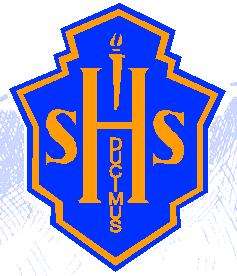 All students are required to provide a RESUME at the beginning of your placement and a REVISED/UPDATED RESUME at the end of your placement. 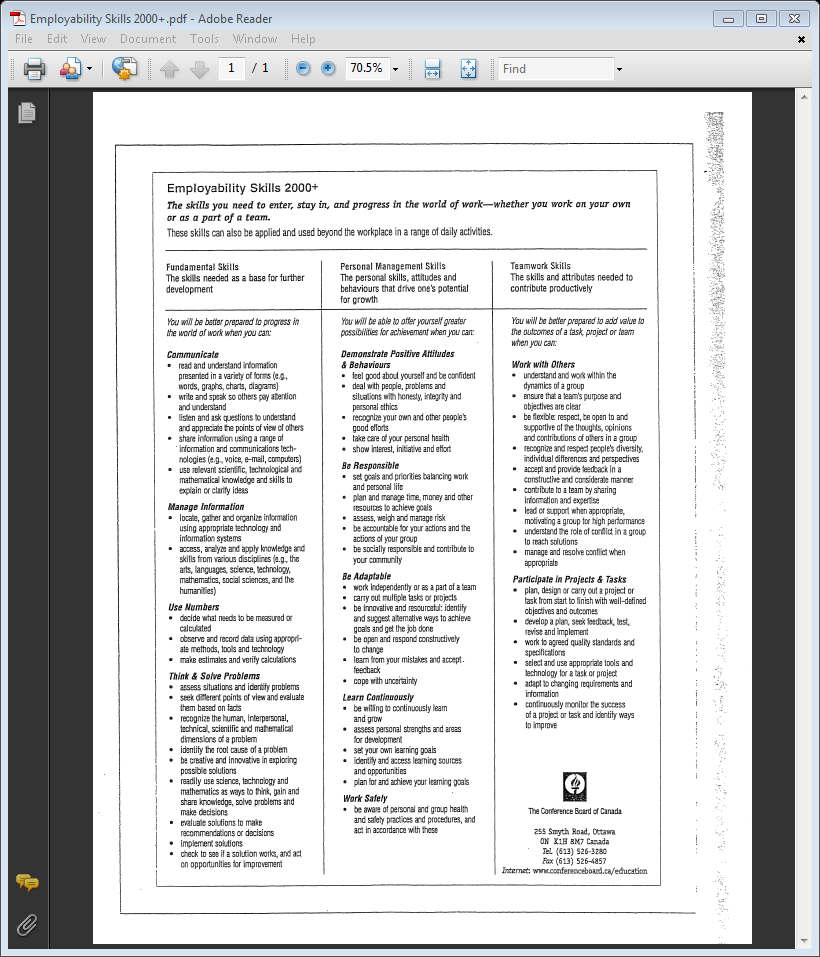 